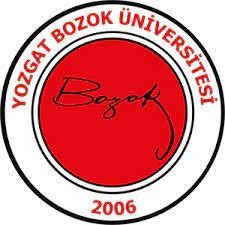 YOZGAT BOZOK ÜNİVERSİTESİ SAĞLIK BİLİMLERİ FAKÜLTESİ EBELİK BÖLÜMÜEBL 121 EBELİK ESASLARI   VERİ TOPLAMA FORMUÖĞRENCİNİN ADI SOYADI:ÖĞRENCİNİN NUMARASI	:ÖĞRENCİNİN SERVİSİ:SORUMLU ÖĞRETİM ELEMANI:Yozgat-…..FONKSİYONEL SAĞLIK ÖRÜNTÜLERİSAĞLIĞIN ALGILANMASI VE YÖNETİM BİÇİMİBESLENME VE METABOLİK DURUMBOY:	KİLO:	BKİ:BOŞALTIM ŞEKLİAKTİVİTE VE EGZERSİZ BİÇİMİATEŞ:	NABIZ:	SOLUNUM:	TANSİYON:UYKU VE İSTİRAHAT BİÇİMİBİLİŞSEL ALGILAMA BİÇİMİ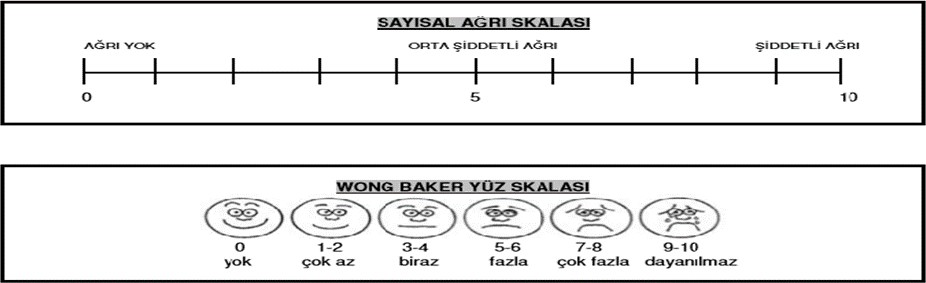 KENDİNİ KAVRAMA BİÇİMİROL VE İLİŞKİ BİÇİMİCİNSELLİK VE ÜREME BİÇİMİBAŞ ETME VE STRES TOLERANSIİNANÇ VE DEĞERLER BİÇİMİ EBELİK TANILARI1.2.3.4.5.6.7.8.9.10.TANITICI BİLGİLERTANITICI BİLGİLERAdı Soyadı:Uyruğu: TC ( )	Diğer ( )………..Doğum Tarihi/Yaşı:Cinsiyet:Sosyal Güvencesi: ( )Yok	( )Var:Eğitim Durumu:Mesleği:Medeni Durumu: Bekar ( ) Evli ( )Çocuk Sayısı:Birlikte yaşadığı kişiler:Eşinin Mesleği (Evli ise):Hastaneye Yatış Tarihi:Yattığı Servis:Tıbbi Tanısı:Bulaşıcı hastalık: Yok( ) Var ( )Alerjiler: Yok( ) Var( ) İlaç( ):…Kan Grubu:…………………..Şimdi Hastaneye yatış nedeni Şikayetleri:Daha önce hastaneye yattı mı? Hayır( )	Evet ( )Nedeni:………………………………….….…………………………………….YAŞAM BULGULARIYAŞAM BULGULARIYAŞAM BULGULARIYAŞAM BULGULARIYAŞAM BULGULARIYAŞAM BULGULARISAATATEŞNABIZSOLUNUMTANSİYONSATÜRASYONHEMOGRAMBİYOKİMYAHemoglobin (Hgb):Glukoz:Hemotokrit (Hct):BUNRBC:ÜreWBC:KreatinPLT:Kolesterol:Hemotokrit (Hct):LDL:KOAGÜLASYONHDL:PT:TrigliseritINR:Alanin aminotransferaz (ALT)APTT:Aspartat Aminotransferaz testi (AST)Fibrinojen:Gamma Glutamil transferaz (GGT)PT%:TSH: ELİSAT3:ANTİ HBS:T4:HBS AG:LDH (Laktat dehidrogenaz):ANTİ HİV:Sodyum:ANTİ HCV:Potasyum:ANTİ HBS:Kalsiyum: İDRAR TETKİKİ DİĞER TAHLİLLERDansite:PH:Glukoz:LEU:Protein:KetonAlb:İLAÇ LİSTESİİLAÇ LİSTESİİLAÇ LİSTESİİLAÇ LİSTESİİlaç &DozuEtken MaddesiVeriliş yoluKullanım nedeniSAATI. SIVI CİNSİŞİŞE SEVİYESİGİDEN MİKTARII. SIVI CİNSİŞİŞE SEVİYESİGİDEN MİKTARTARİHSAATALDIĞIALDIĞIALDIĞIÇIKARDIĞIÇIKARDIĞIÇIKARDIĞIÇIKARDIĞIÇIKARDIĞIÇIKARDIĞIÇIKARDIĞISAATDAMAR YOLUORALNGTİDRARNGTGÖĞÜSTüpüDRENKUSMADIŞKIİMZA0 8 - 1 6 : 0 016:00-24:002 4 : 0 0 - 0 8TOPLAMEBELİK BAKIM PLANIEBELİK BAKIM PLANIEBELİK BAKIM PLANIEBELİK BAKIM PLANIEBELİK BAKIM PLANIEBELİK TANISITANIMLAYICI FAKTÖRLERAMAÇEBELİK GİRİŞİMLERİDEĞERLENDİRMEEBELİK BAKIM PLANIEBELİK BAKIM PLANIEBELİK BAKIM PLANIEBELİK BAKIM PLANIEBELİK BAKIM PLANIEBELİK TANISITANIMLAYICI FAKTÖRLERAMAÇEBELİK GİRİŞİMLERİDEĞERLENDİRMEEBELİK BAKIM PLANIEBELİK BAKIM PLANIEBELİK BAKIM PLANIEBELİK BAKIM PLANIEBELİK BAKIM PLANIEBELİK TANISITANIMLAYICI FAKTÖRLERAMAÇEBELİK GİRİŞİMLERİDEĞERLENDİRMEEBELİK BAKIM PLANIEBELİK BAKIM PLANIEBELİK BAKIM PLANIEBELİK BAKIM PLANIEBELİK BAKIM PLANIEBELİK TANISITANIMLAYICI FAKTÖRLERAMAÇEBELİK GİRİŞİMLERİDEĞERLENDİRMEEBELİK BAKIM PLANIEBELİK BAKIM PLANIEBELİK BAKIM PLANIEBELİK BAKIM PLANIEBELİK BAKIM PLANIEBELİK TANISITANIMLAYICI FAKTÖRLERAMAÇEBELİK GİRİŞİMLERİDEĞERLENDİRME